……………………………………………………………………..Anabilim Dalı BaşkanlığıTarih : ……..Sayı  : ………EĞİTİM BİLİMLERİ ENSTİTÜSÜ MÜDÜRLÜĞÜNEAnabilim Dalımız………………………………………………………………………Doktora Programı …………………..numaralı öğrencisi  …………………………………………………ile ilgili Doktora Tez Önerisi Savunması Tutanağı aşağıdadır.…………………………………………							   Anabilim Dalı Başkanı (imza)TEZ ÖNERİSİ SAVUNMASI TUTANAĞIÖğrencinin Adı-Soyadı   :…………………………………………………………………………………………. ……………………………………….Numarası		            :………………………………………………………………………………………… ……………………………………….Danışman Öğretim Üyesi:………………………………………………………………………………............... …………………………………Tez Konusu 	             :.…………………………………….………………………………………………….. …………………………………….Tez Konusu Tercümesi     : ………………………………………………………….……………………………………………………………………….Tez Önerisi Savunmasının Yapılışı :           İlk Kez	  İkinci Kez Tez Önerisi Savunması Toplantı Tarihi  : …………………………Öğrenci, yapacağı araştırmanın amacını, yöntemini ve çalışma planını kapsayan tez önerisini sözlü olarak savunmuştur. Komitemiz, öğrencinin sunduğu tez önerisi hakkında aşağıdaki kararı vermiştir.  KABUL DÜZELTME (*) RED (**)TEZ İZLEME KOMİTESİ ÜYELERİEki:	1. Öğrencinin Tez Önerisi Raporu (…… Sayfa)	2. Tez Önerisi Değerlendirme Formları (…… Sayfa) *Düzeltme için bir ay süre verilir. Tez izleme komitesi, bu süre sonunda tez önerisinin kabul veya reddedileceğine salt çoğunlukla karar verir.**Tez Önerisinin reddedilmesi durumunda; programa aynı danışmanla devam etmek isteyen öğrenci üç ay içinde, danışman ve tez konusunu değiştiren öğrenci ise altı ay içinde tekrar tez önerisi savunmasına alınır.DOKTORA TEZ ÖNERİSİ DEĞERLENDİRME FORMUDeğerlendirme Ölçütleri:EVET                          : Tez önerisinde belirtilmiş ve/ ya da uygun.HAYIR*	                    : Tez önerisinde belirtilmemiş ve/ya da uygun değil.Değerlendirilemez  : Bu çalışma için geçerli değil.* “HAYIR” seçeneği için formdan ayrılan bölümde gerekçelerinizi belirtiniz.Değerlendirme Formu: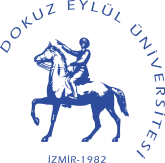 DOKUZ EYLÜL ÜNİVERSİTESİ EĞİTİM BİLİMLERİ ENSTİTÜSÜDOKTORA TEZ ÖNERİSİ SAVUNMASI TUTANAĞI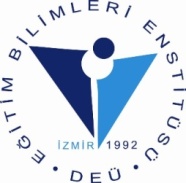 Unvanı-Adı-Soyadıİmza Öğrencinin Adı Soyadı:Öğrencinin Numarası:Anabilim Dalı:Programı:Tez Önerisinin  Adı:EVETHAYIRDEĞERLENDİRİLEMEZGİRİŞGİRİŞGİRİŞGİRİŞAraştırma alanındaki sorunlar belirlenmiş mi?Araştırma konusu özgün mü?AMAÇLARAMAÇLARAMAÇLARAMAÇLARAçıkça belirtilmiş mi?YÖNTEMYÖNTEMYÖNTEMYÖNTEMYöntem uygun mu?Örnekleme yöntemi veya çalışma grubu uygun mu?Veri toplama araçları araştırmanın amacına uygun mu?Zamanlama çizelgesi uygun mu?KAYNAKÇAKAYNAKÇAKAYNAKÇAKAYNAKÇAKaynaklar araştırma konusu ile uyumlu mu?Yöntemde belirtilen kaynaklar araştırma konusu ile uyumlu mu?Güncel kaynaklara ulaşılmış mı?HAYIR” seçenekleri için gerekçeleri lütfen aşağıda belirtinizTEZ İZLEME KOMİTESİ ÜYESİNİN ADI SOYADI                                                                           İMZASI                            TARİH